                                         Centre for the Rehabilitation of the Paralysed      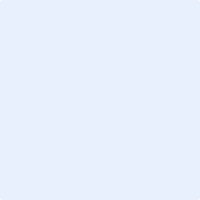 Volunteer Application FormSection 1: General InformationFirst Name    :  Family Name    :  Address:  Town/City:   						Post/Zip code:   Country:   Email:					Telephone:   							FAX:   Nationality:    Passport Number:    Date of Birth:     Gender:                                                Male                               FemaleDetails of partner/family/dependents who are travelling with youName:    Details:    Are you registered as disabled person? :       Yes                            NoIf yes, please give details:   Emergency contact personFirst Name:      Family Name:  Address:          Town/City:       						Post/Zip code:   Country:            Email:	            						Telephone:        						FAX:                  Have you ever been convicted in a court of law for any offence except for minor traffic violation? :     Yes     NoIf yes, please give details:How did you find about CRP:Extra details:Desired arrival date:    Desired departure date:  Section 2: To be completed only by short term volunteers (3 months or less)Is there any particular area/activity in which you would like to volunteer? :  Details of Higher Education:Details of any relevant training:  Extracurricular activities/interests/skills:  Please state why you are interested in volunteering at CRP? :Name two referees with position, address, and contact number(they will be contacted only in the final stage)Referee’s name 1:    		Referee’s name 2:  Position:	 				Position: Organization:  			Organization:  E-mail:  				E-mail:  Telephone:  			Telephone:   If you want to elaborate on the above categories, or give any other information, please do so below :Section 3: To be completed only by long term volunteers (more than 3 months)Position/Department:  Extra details:   Work experienceHow many years of post-qualification experience do you have? :  Present/ previous employer:Employers name:  Employers address:  Job Title and main responsibilities:  Reason for leaving (if already left):  Have you worked in your professional capacity in a developing country? :       Yes                NoIf yes, please give details:Education and TrainingName and address of institute:  Attended from:  Attended to:  Qualifications and grades achieved (copies of certificates will be required):     Which country are you registered in? :  Date of full professional qualification:  Name of professional body:    Number and type of registration:  Any other relevant information regarding your qualifications, experience or availability if necessary:InterestsExtracurricular activities/interests/skills:   Please state why you are interested in volunteering at CRP? :   Name two referees with position, address, and contact number (they will be contacted only in the final stage)Referee’s name 1:   	     Referee’s name 2:  Position:	  		     Position:   Organization:   		     Organization:  E-mail:				      E-mail:  Telephone:   		      Telephone: 